１　次の地図を見て，問いに答えなさい。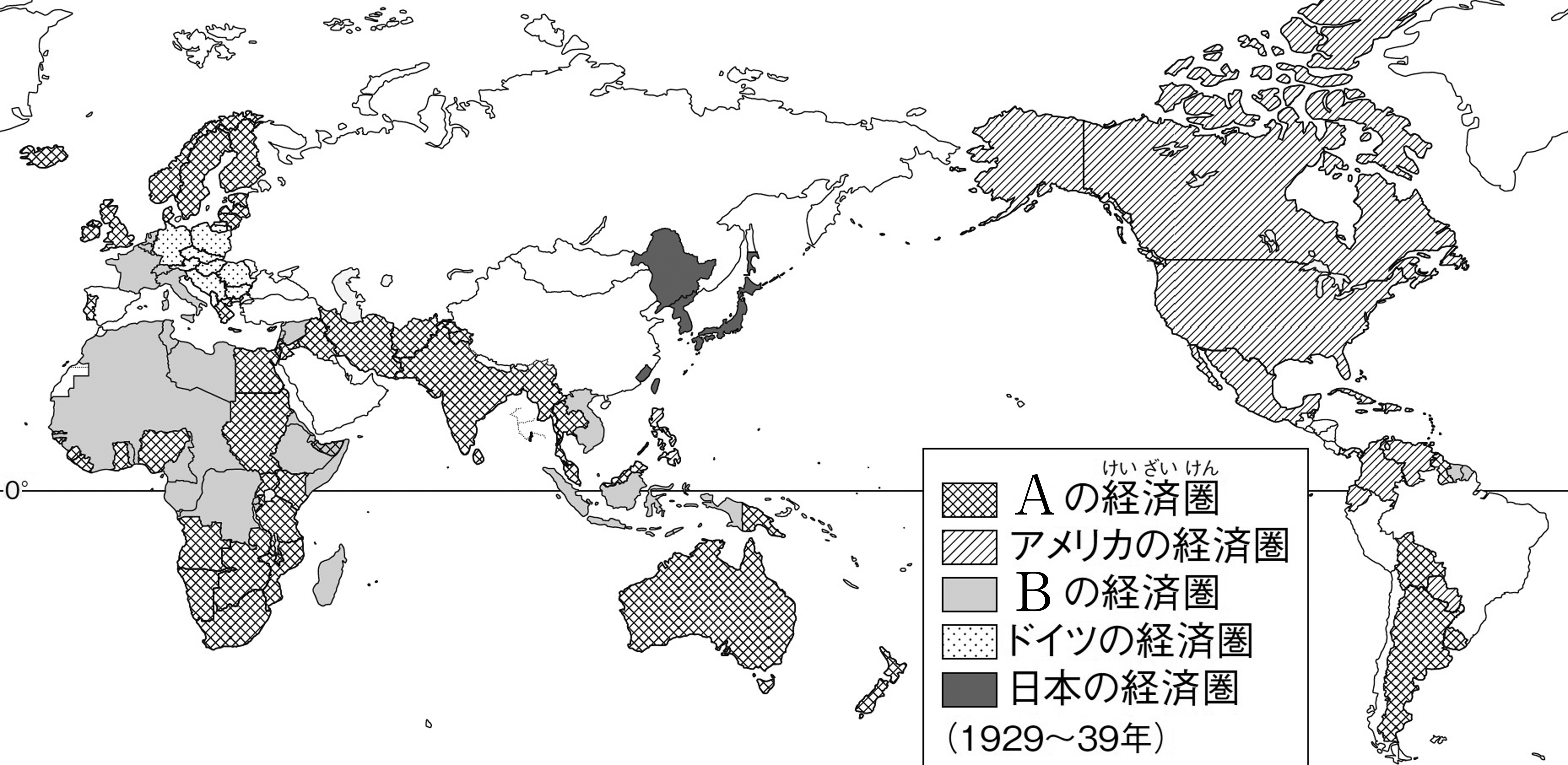 ⑴　地図は，後の世界のようすを示しています。地図中のA，Bにあてはまる国名を書きなさい。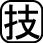 ⑵　世界恐慌に対して，A，Bの国はどのような対策をとりましたか。｢｣｢｣の語句を使って，35字以内で説明しなさい。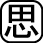 ⑶　世界恐慌に対してアメリカのルーズベルトが進めたニューディールにあてはまるものを，次のア～エから1つ選び，記号を書きなさい。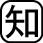 ア　の集団化，の重工業化を進めた。イ　を得るため，南アメリカの植民地化を進めた。ウ　国内のを保護するため，の活動をした。エ　が中心となってにをおこした。２　次の問いに答えなさい。⑴　写真１は，　　　から　　　国建国までの日本の行動に対するのうったえにより，がしたです。　　　に共通してあてはまる語句を書きなさい。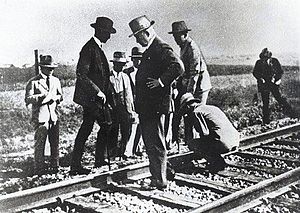 ⑵　⑴の派遣以降におきた次のできごとを，年代の古い順に記号を並べなさい。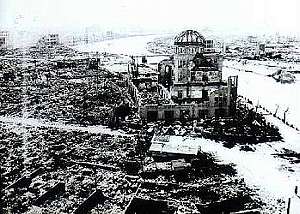 ア　日本，ドイツ，イタリアがを結ぶ。イ　日本軍のマレー半島上陸，によりが始まる。ウ　事件をきっかけとして戦争が始まる。エ　ドイツのポーランドにより，が始まる。⑶　写真２は，がされた直後のものです。この都市と，原子爆弾が投下されたもう一つの都市を答えなさい。１２⑴A⑴B⑵⑵⑵⑵⑵⑵⑵⑶⑴⑵　　　　→　　　　→　　　　→⑶，